Муниципальное дошкольное образовательное учреждение «Детский сад № 91».Проектв средней группе № 10 «Колокольчик» «Если хочешь быть здоров».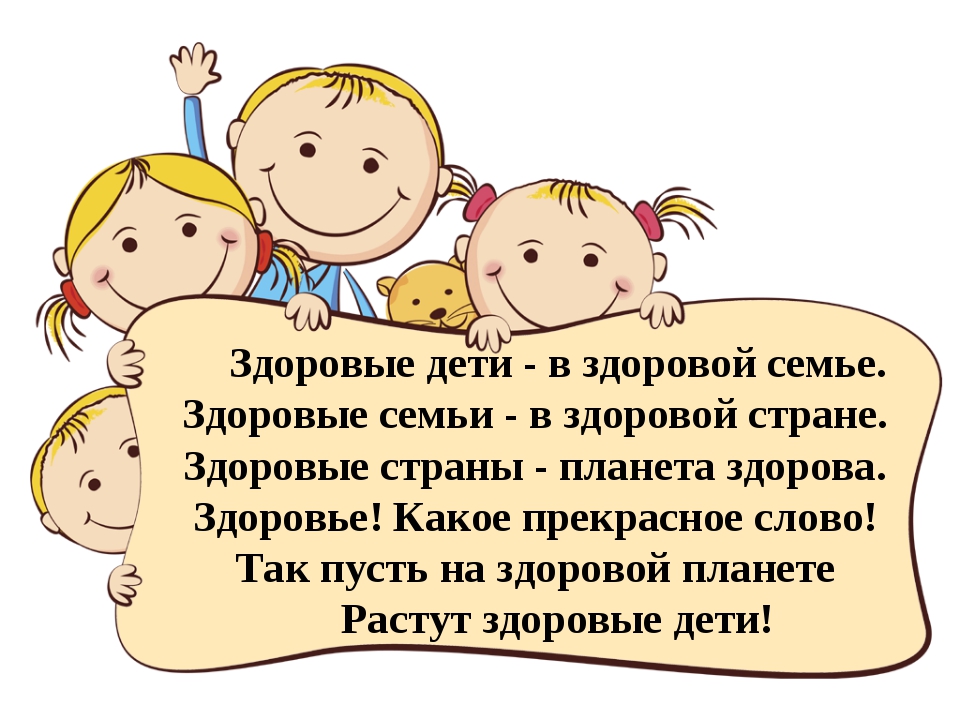 Автор:Алфеева Татьяна Ивановна,воспитатель первой квалификационной категории.г. Ярославль, 2017 год.Участники проекта:Дети, родители,воспитатель Алфеева Татьяна Ивановнасредней группы № 10 «Колокольчик»,Тип проекта: практико-ориентированныйПродолжительность проекта: среднесрочный (неделя с 16 октября по 20 октября 2017 года).Цель проекта:Формирование у детей представлений о здоровом образе жизни.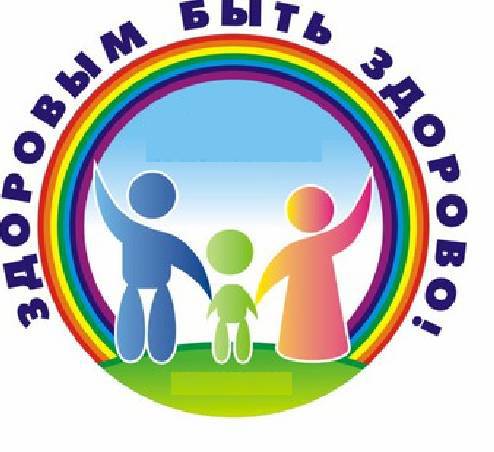 Актуальность проекта:     Первые представления о здоровье и здоровом образе жизни формируются уже в дошкольном возрасте. Если учесть, что это период является основополагающим в становлении личности человека, то становится очевидной актуальность формирования у дошкольников, хотя бы элементарных представлений о здоровом образе жизни.      Если мы научим детей с самого раннего возраста ценить, беречь и укреплять свое здоровье, если мы будем личным примером демонстрировать здоровый образ жизни, то можно надеяться, что будущее поколение будет более здоровым и развитым не только физически, но и личностно, интеллектуально, духовно.      В настоящее время задача сохранения и укрепления здоровья детей, как физического так и психического, приобщения его к здоровому образу жизни и овладению современными здоровье сберегающими технологиями в детском саду является одной из значимых и приоритетных.      Необходимо создавать у детей положительную мотивацию к выполнению основных режимных моментов, принятие и осознание их детьми; формирование и совершенствование основных гигиенических навыков и навыков самообслуживания.Задачи проекта:Дать детям представления о здоровом образе жизни: правильном питании, личной гигиене, режиме дня, закаливании, занятиях физкультурой, прогулках на свежем воздухе.Создать условия в группе для активной самостоятельной деятельности детей по развитию представлений ЗОЖ.Воспитывать у детей интерес к занятиям физической культурой и желание вести здоровый образ жизни.Привлечь родителей к взаимодействию с детским садом по развитию у детей представлений ЗОЖ.Продукты проекта:Конструирование «Стадион» (картонные элементы).Лепка «Мы собрали урожай» (овощи, фрукты, ягоды).Раскрашивание «Предметы личной гигиены».Творческие работы детей совместно с родителями «Быть здоровыми хотим».Дидактическая игра «Овощи и фрукты- витаминные продукты».Ожидаемые результаты:1. Сформированы предпосылки представлений о здоровом образе жизни, о полезной и вредной пище, личной гигиене, КГН.2. Сформированы предпосылки представлений о том, что утренняя зарядка, игры, физические упражнения, крепкий сон не только укрепляют физическое здоровье, но и вызывают хорошее настроение и положительные эмоции.3. Активное участие родителей в реализации проекта.Этапы работы с детьми над проектом.Подготовительный этап- Сбор информации по теме;- Подбор аудио – и видеоматериала;- Подбор художественной литературы;- Подбор дидактического материала;- Подбор пословиц, поговорок, загадок по теме;- Подбор комплексов утренней и бодрящей гимнастики;- Оформление картотеки подвижных игр;- Оформление папок – передвижек для родителей;- Создание условий для активной самостоятельной деятельности детей по развитию представлений о ЗОЖ;- Анкетирование родителей.Реализация проекта.Понедельник. Тема «Витамины и полезные продукты».Цель: формирование у детей понятия, что овощи и фрукты являются источниками витаминов.- Ознакомление с окружающим: «Витамины и полезные продукты»;- Дидактическая игра  «Витаминные продукты»;- Сюжетно-ролевая игра «Магазин «Овощи-фрукты».- Чтение Л.Зильберг «Полезные продукты».- Настольно-печатные игры: домино «Фрукты», «Овощи».- Подвижная игра «Вредно-полезно».-Продуктивная деятельность: лепка «Мы собрали урожай» (овощи, фрукты, ягоды).- Для родителей: папка-передвижка «Здоровье детей в ваших руках».Вторник. Тема: «Личная гигиена».Цель: формирование у детей желания следить за своим внешним видом и соблюдать личную гигиену.- НОД « Личная гигиена».- Дидактические и развивающие игры: «Чудесный мешочек», «Узнай и назови ». - Подвижная игра «Море волнуется» (изображение действий личной гигиены).- Сюжетно-ролевая игра «Семья» (сюжет «В магазин за предметами личной гигиены»);- Продуктивная деятельность: раскрашивание «Предметы личной гигиены».- Чтение : К.И. Чуковский «Мойдодыр», Г. Зайцев «Крепкие-крепкие зубы».Среда. Тема: « Режим дня».Цель: формирование у детей представлений о режиме дня, его влиянии на здоровье и настроение.- Беседа: «Мой день».- Дидактические игры»: «Что сначала- что потом», «Исправь ошибку».- Подвижная игра: « Утро, день, ночь».- Сюжетно-ролевая игра « Детский сад» (сюжет «Наш день в детском саду»).- Продуктивная деятельность: конструирование «Наша группа».- Чтение: С.Я. Маршак «Вот какой рассеянный».- Консультация для родителей : «Значение режима дня для детей».Четверг. Тема: «Закаливание. Утренняя зарядка. Физкультура. Прогулка».Цель: формирование значения физкультуры для здоровья, роста и физического развития детей, - Беседа «О пользе занятий физкультурой для здоровья».- Загадки о спорте.- Подвижные игры по желанию детей.- Дидактические и развивающие игры: «Назови вид спорта», «Покажем Мишке, как надо одеваться».- Продуктивная деятельность: рисование «Веселая зарядка».- Памятка для родителей: «Закаливание и оздоровительные процедуры дома».Пятница.- Итоговое занятие «Где прячется здоровье?».- Фотовыставка «Малыши – крепыши»;- Выставка творческих семейных работ «Быть здоровыми хотим».Заключительный этап.Список используемой литературы:1. Шорыгина Т.А. «Беседы о здоровье». М., «Сфера»,2005.2. Интернет-ресурсы: сайты «Маам.ру», «Педразвитие.ру», «Дошколёнок.ру».3. Картотека «Здоровьесберегающие технологии».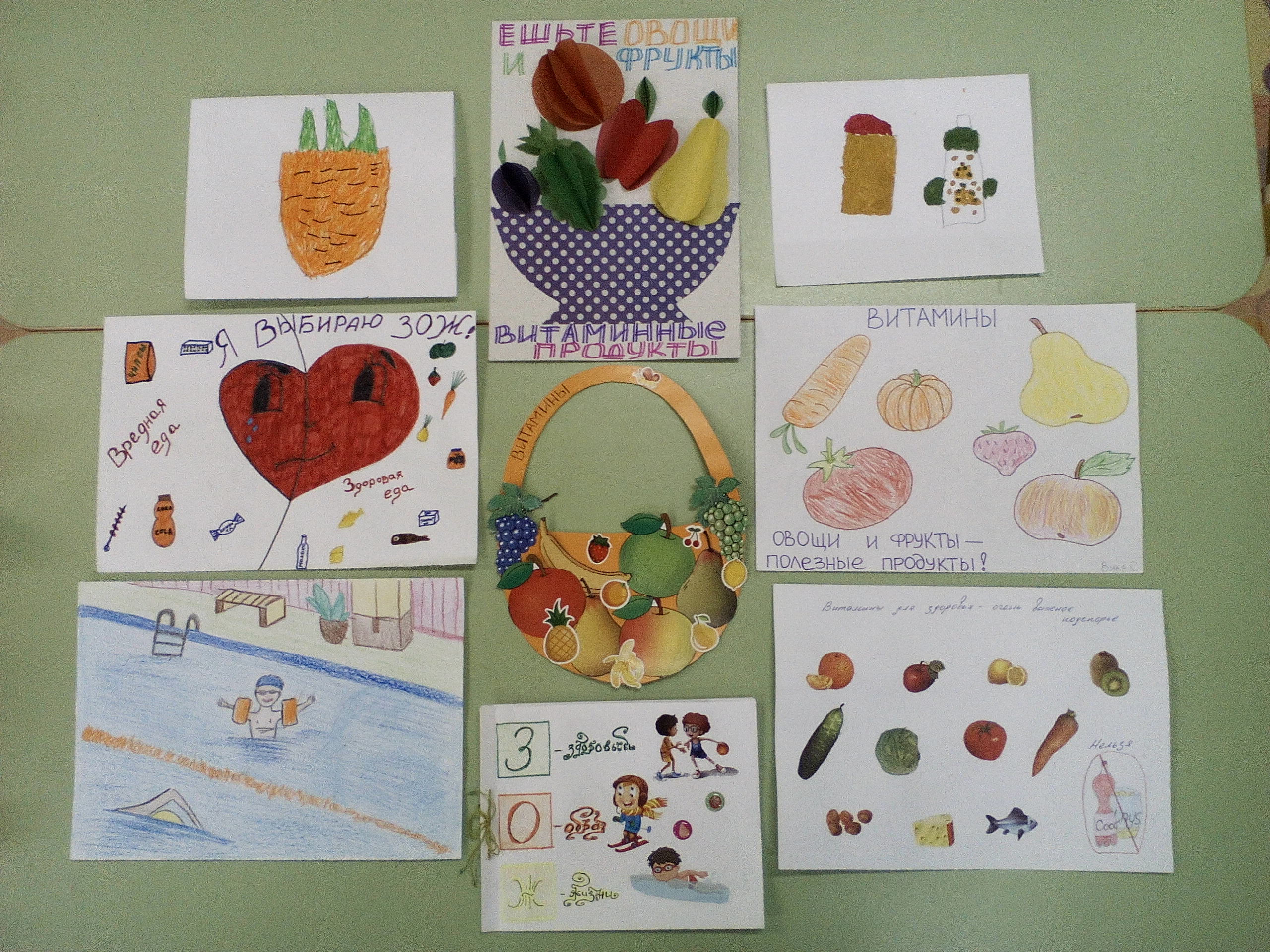 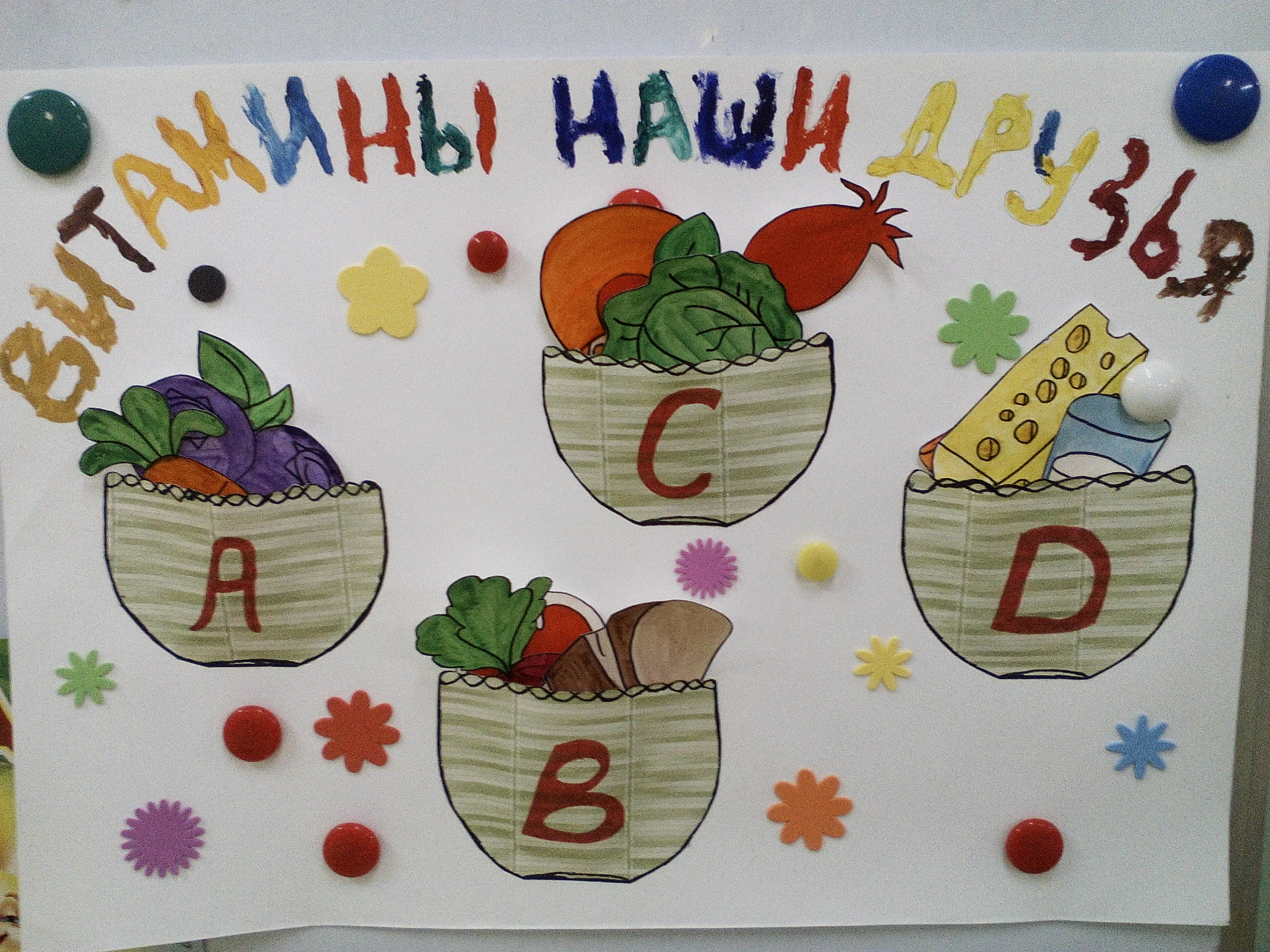 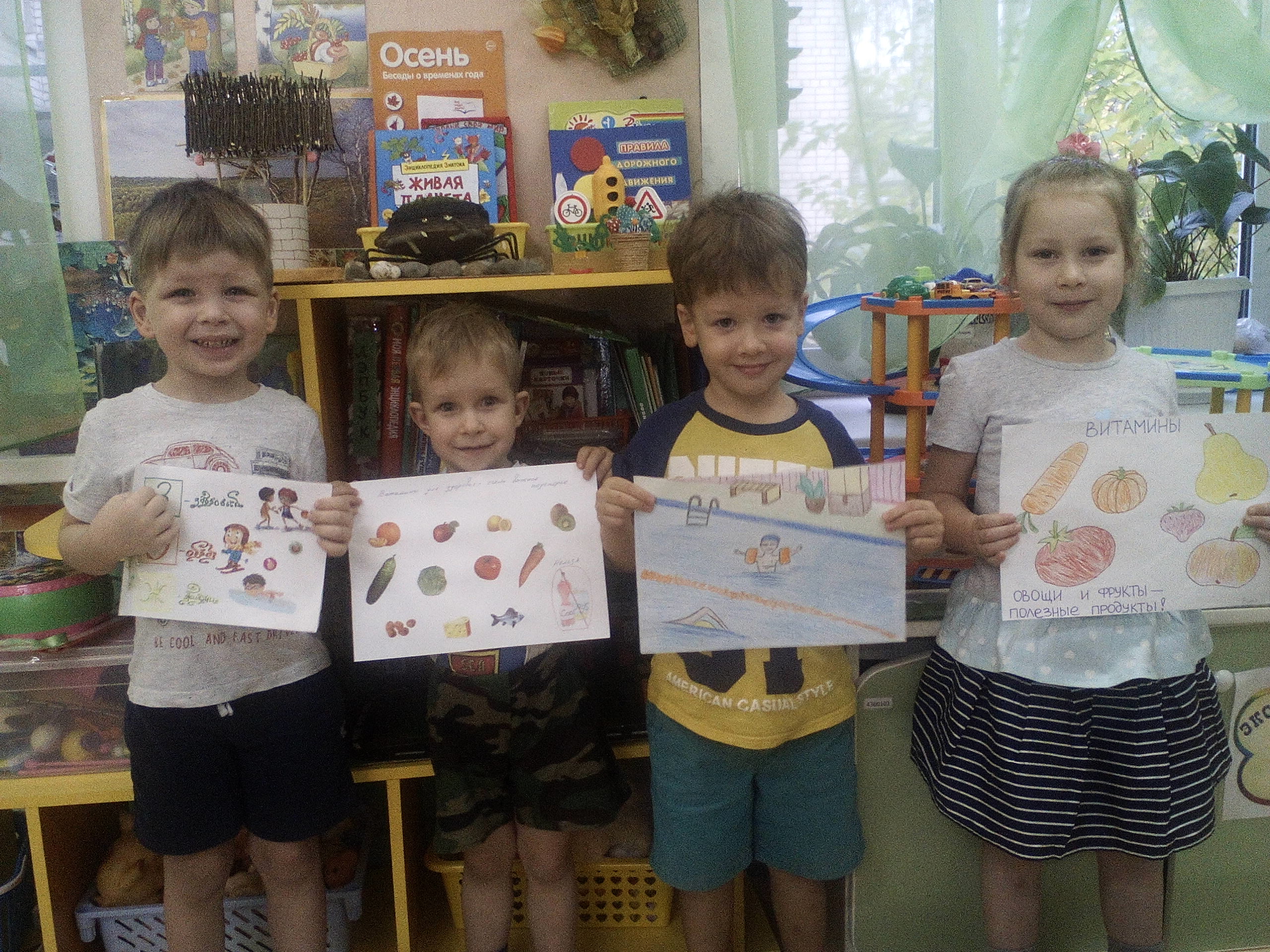 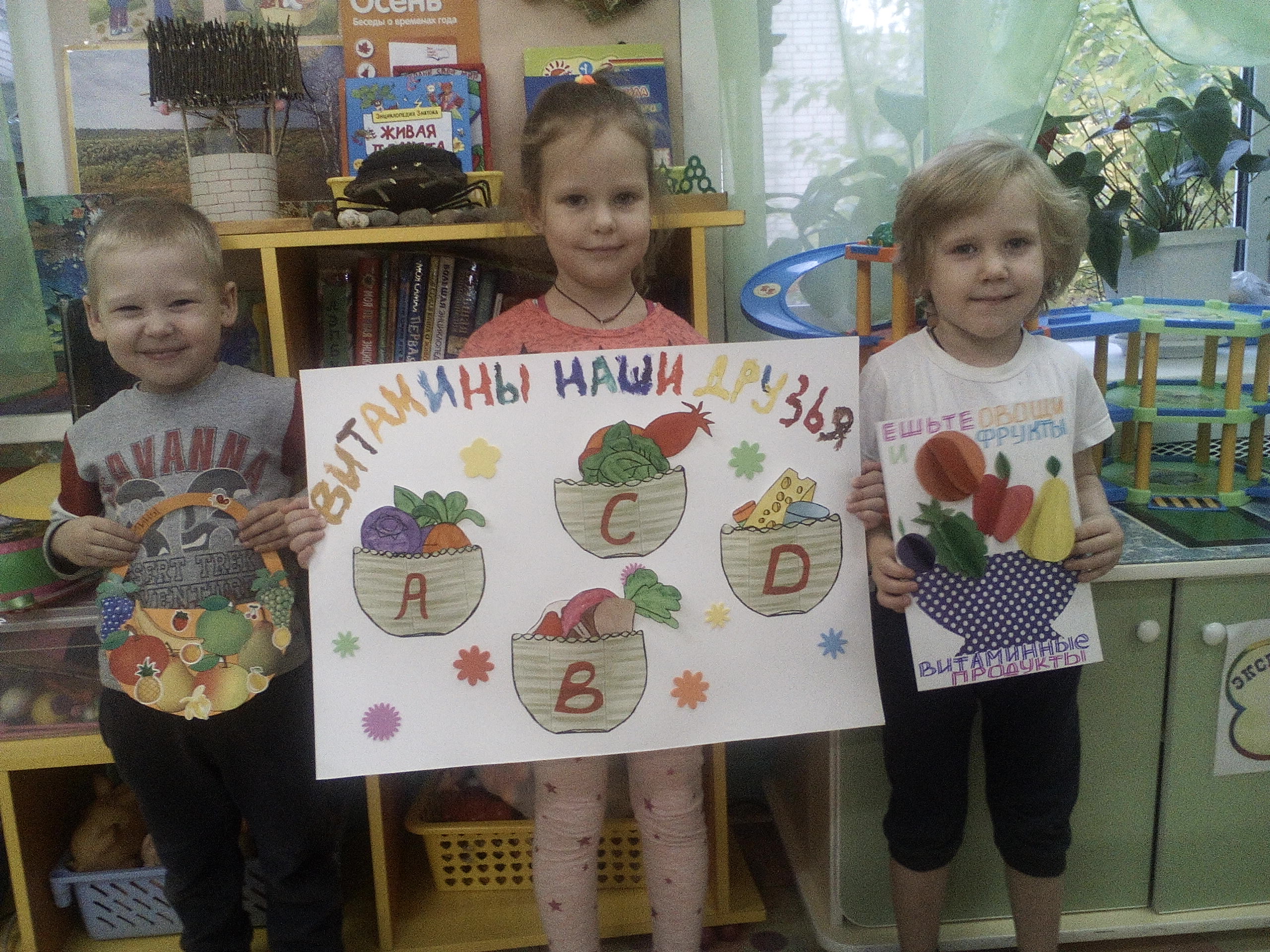 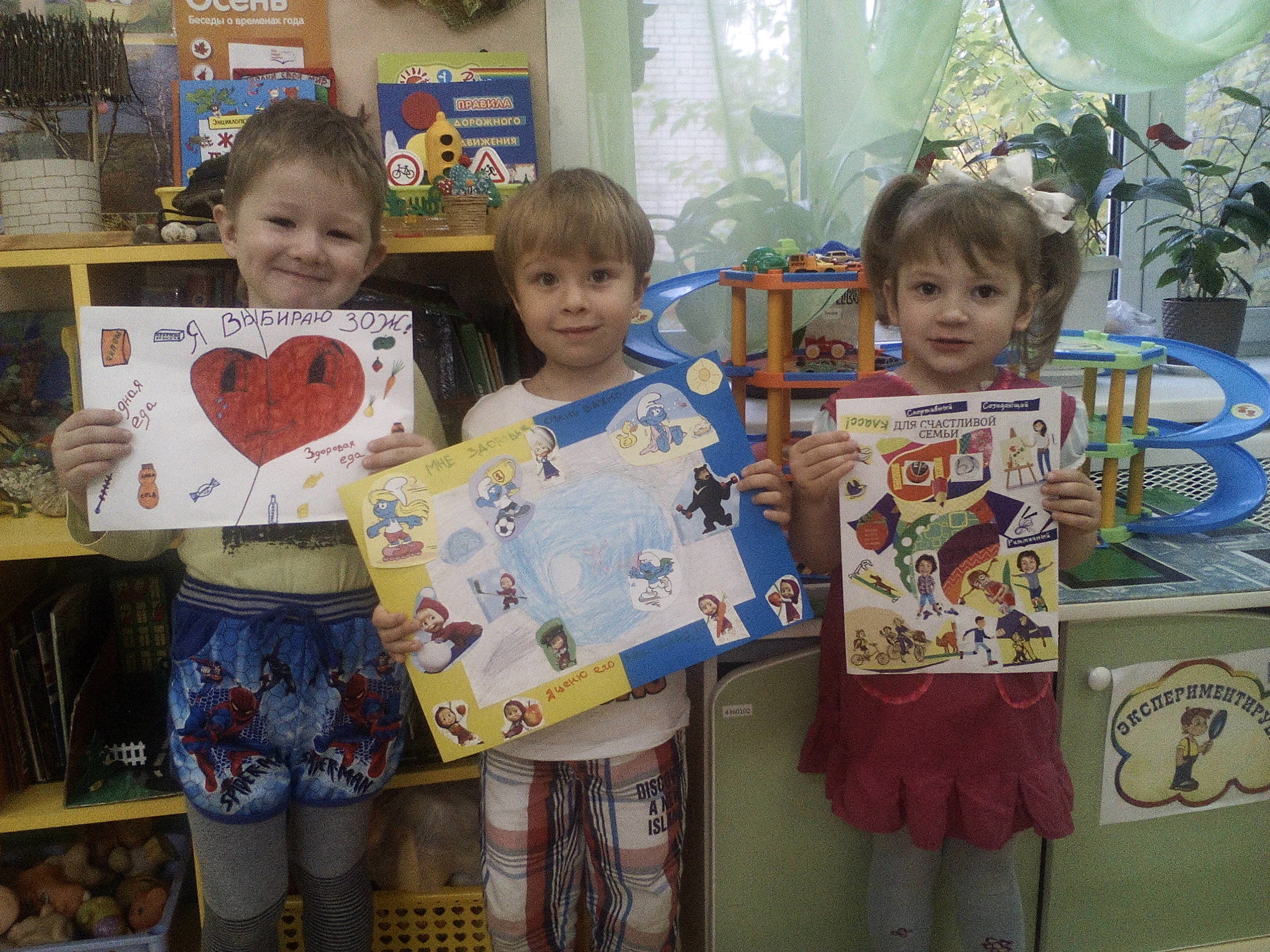 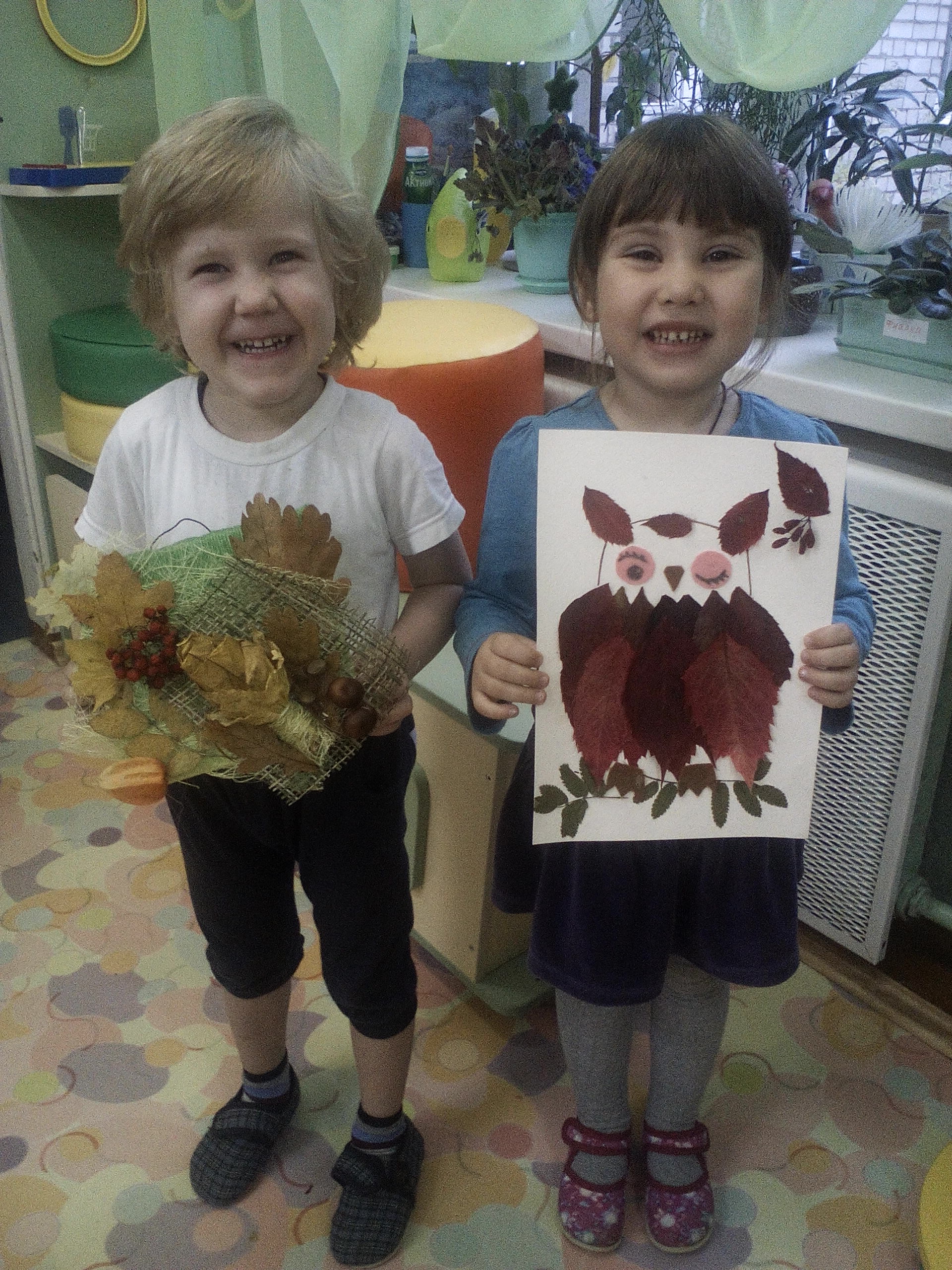 